ҠАРАР				 	                        ПОСТАНОВЛЕНИЕ06 март  2020 й.                                           №07                               06 марта 2020 г.О подготовке населенных пунктов, хозяйственных строений, мостов и других сооружений к пропуску весеннего паводка 2020 годаВо исполнение постановления Администрации муниципального района Чекмагушевский район Республики Башкортостан №82 от 22 февраля 2019 года и в  целях обеспечения своевременной и качественной подготовки населенных пунктов, хозяйственных строений, гидротехнических сооружений, инженерных коммуникации, мостов к пропуску льда весеннего паводка 2019 года,  защиты и своевременного оповещения населения, сохранности материальных ценностей ПОСТАНОВЛЯЮ: 1. Создать и организовать работу противопаводковой комиссии (приложение №1).	2.Утвердить план мероприятий по безаварийному пропуску весеннего паводка 2019 года (приложение №2).          3.Настоящее постановление обнародовать на информационном стенде  и официальном сайте администрации сельского поселения.         4.Членам противопаводковой комиссии представить информацию районной противопаводковой комиссии о готовности к пропуску паводка и прохождений максимальных уровней вод.        5.Контроль исполнения настоящего постановления оставляю за собой.	Глава сельского поселения		    Р.Х. СалимгарееваПриложение №1к постановлению главы администрации сельскогопоселения Юмашевский сельсоветмуниципального районаЧекмагушевский район  от 06 марта 2020 года №07СОСТАВ КОМИССИИпо подготовке населенных пунктовк пропуску весеннего паводка 2020 годаУправляющий делами:			Гарифуллина И.Ф.Приложение №2к постановлению главы администрации сельского поселенияЮмашевский сельсоветмуниципального района Чекмагушевский район Республики Башкортостан от  06 марта 2020 года №07П Л А Нмероприятий по безаварийному пропуску весеннего половодья на территории сельского поселения Юмашевский сельсовет муниципального района Чекмагушевский район Республики Башкортостан в 2020 годуУправляющий делами 			И.Ф. Гарифуллина   БАШҠОРТОСТАН  РЕСПУБЛИКАҺЫСАҠМАҒОШ  РАЙОНЫ муниципаль районЫНЫҢ   ЙОМАШ АУЫЛ СОВЕТЫ АУЫЛ  БИЛӘмӘҺЕ  ХАКИМИӘТЕ452227,  Йомаш ауылы,  Совет урамы,10тел. (34796) 27-2-69, 27-2-24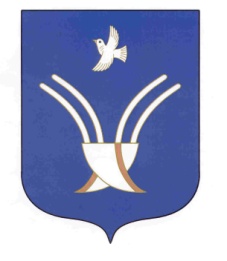 Администрация сельского поселения Юмашевский сельсоветмуниципального района Чекмагушевский район Республики Башкортостан452227, с.  Юмашево, ул.  Советская. 10 тел. (34796) 27-2-69, 27-2-24Председатель комиссии:Председатель комиссии:Салимгареева Р.Х.- глава сельского поселения Юмашевский сельсоветЗаместитель  председателя комиссии:Заместитель  председателя комиссии:Байгускаров М.Х.- заместитель председателя по производству  ООО    «СП Базы» (по согласованию)Члены комиссии:Члены комиссии: Кадыров Г.Г.   Сайдяков В.М.  Тангатаров А.Я.Салимгареев Р.И.Зарипов Ф.Ф. - заведующий МТМ  ООО «СП Базы» (по согласованию); - депутат Совета сельского поселения Юмашевский сельсовет; - депутат Совета сельского поселения Юмашевский сельсовет;- бригадир 3-й бригады ООО «СП Базы» (по согласованию);- гл. механик ООО «СП Базы» (по согласованию).№ мероприятиясрокиисполнителиОпределить населенные пункты, хозяйства, фермы, которые могут быть подтоплены паводковыми водами, разработать план мероприятий по жизнеобеспечению населения, попадающего в зону затопления, сохранению и вывозу материальных ценностей, подготовке сил и средств для эвакуации людей из зоны затопления в период весеннего половодьядо 15 марта 2020 годаАдминистрация сельского поселенияПроверка готовности к пропуску половодья потенциальных источников загрязнения водных объектов, инженерных коммуникаций, мостов, дорог и других сооружений; проведение при необходимости ремонтных работ, очистки от снега кюветов и мостовых пролетовс 15 марта 2020 года постоянноГлава сельского поселений, лица ответственные за эксплуатацию прудов и гидротехнических сооружений, дорог и мостов(по согласованию)Провести инструктаж всех работников, осуществляющих работы, связанные с пропуском льдадо 1 апреля 2020 годаАдминистрация сельского поселенияОбеспечить вывоз материальных ценностей из затопляемых местдо начала весеннего паводкаАдминистрация сельского поселенияВ целях поддержания экологического равновесия во время весеннего паводка, обеспечить своевременную защиту или вывоз за пределы затопляемой зоны, очищать затопляемые берега от древесины, отходов и т.д.до 1 апреля 2020 годаАдминистрация сельского поселенияИз ферм, расположенных в зоне возможного затопления эвакуировать до начала паводка скот, птицу, фураж и ценное оборудованиепри угрозе подтопленияРуководители хозяйств(по согласованию)Об ущербах, причиненных паводком письменно сообщить в районную противопаводковую комиссию в течение 10 дней после прохождения весеннего паводкапо окончаниивесеннего паводкаГлава сельского поселения. 